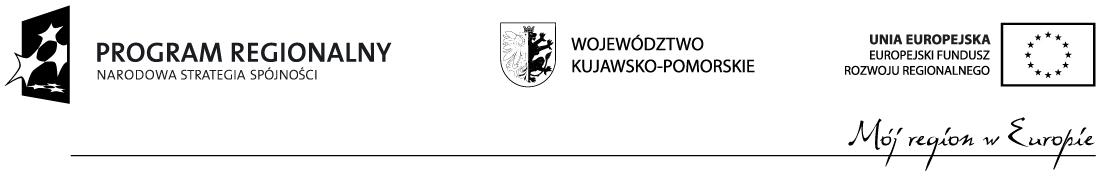 UMOWA  NR BZP /2014zawarta w dniu ………………….r., pomiędzy:1. Uniwersytetem Kazimierza Wielkiego adres: ul. Chodkiewicza 30, 85-064 Bydgoszcz, NIP 5542647568, REGON 340057695reprezentowanym przez:mgr Renatę Malak – p.o. Kanclerzazwanym dalej Zamawiającyma2. zwaną dalej Wykonawcą.§ 1Przedmiot umowyPrzedmiotem umowy jest: „Dostawa materiałów zużywalnych do badań”, zgodnie z ofertą Wykonawcy z dnia 19.09.2014 r. Wykonawca zobowiązuje się zrealizować dostawę według cen jednostkowych określonych w załączniku do umowy.Strony przewidują możliwość obniżenia cen z przyczyn leżących po stronie producenta lub Wykonawcy (np. okresowe ceny promocyjne).§ 2Wartość umowyWartość umowna ustalona na podstawie oferty Wykonawcy  (cena) wynosi:netto ……, słownie (……………………. 00/100) złotych,podatek VAT (… %) …………. słownie (………………. 00/100) złotych, brutto ………………. zł, słownie (……………………………. 00/100) złotych.Ustalona wartość przedmiotu umowy zawiera koszt: towaru, opakowania, transportu, ubezpieczenia na czas transportu, wniesienia towaru do pomieszczeń wskazanych przez Zamawiającego oraz wszystkie inne koszty niezbędne do wykonania umowy.§ 3Warunki płatnościCena, o której mowa w § 1 ust.1 zostanie przez Zamawiającego zapłacona przelewem na rachunek bankowy Wykonawcy wskazany w prawidłowo wystawionej , w terminie 30 ( trzydziestu ) dni od daty jej doręczenia Zamawiającemu. Podstawą do wystawienia i doręczenia faktury, o której mowa w ust.1 jest zrealizowanie przez wykonawcę całej dostawy stanowiącej przedmiot umowy odebranej przez Zamawiającego bez zastrzeżeń  pod względem ilościowym i jakościowym.Odbiór o którym mowa w ust. 2 musi zostać potwierdzony protokołem odbioru.Za dzień zapłaty strony uznają obciążenie rachunku bankowego Zamawiającego.Wykonawca nie może dokonać przelewu wierzytelności wynikającej z faktury , o której mowa w ust. 1 i 2. § 4 Termin i warunki realizacji umowyWykonawca zobowiązuje się dostarczyć odczynniki do pomieszczeń wskazanych przez Zamawiającego mieszczących się w Bydgoszczy, przy ul. Chodkiewicza 30 w terminie 14 dni od dnia zawarcia umowy. Dostawa nastąpi jednorazowo, w godzinach od 8.00 do 14.00 wliczając w to czas wniesienia przedmiotu umowy.Warunkiem przyjęcia przedmiotu umowy przez Zamawiającego jest jednorazowe dostarczenie wszystkich elementów wymienionych w ofercie Wykonawcy oraz dołączenie prawidłowo wystawionej faktury VAT. 3.  Do odbioru przedmiotu umowy upoważnia się pracownika Zamawiającego: Mateusza Kawczyńskiego.§ 5Odpowiedzialność za wady towaruTermin gwarancji jakości nie będzie krótszy, niż okres gwarancji producenta od daty dostarczenia przedmiotu umowy.Termin przydatności do użycia przedmiotu zamówienia w dniu jego dostarczenia do Zamawiającego musi wynosić przynajmniej połowę terminu przydatności do użycia określonego przez producenta.W razie stwierdzenia przez Zamawiającego okresie obowiązywania gwarancji wad w dostarczonym przedmiocie umowy Wykonawca zobowiązuje się do dokonania nieodpłatnej wymiany rzeczy na taka sama ilość rzeczy wolnych od wad w terminie 7 ( siedmiu) dni od daty zgłoszenia wady.Zgłoszenia , o którym mowa w ust. 3 Zamawiający dokona pocztą elektroniczną na adres Wykonawcy:………………………..…..@...............................§ 6Kary umowneWykonawca zapłaci Zamawiającemu karę umowną:w wysokości 0,5% ceny brutto, o której mowa w § 2 ust. 1 za każdy rozpoczęty dzień opóźnienia  w wykonaniu przedmiotu umowy, nie więcej jednak niż 5% wartości umowy.w wysokości 5% ceny brutto, o której mowa w § 2 ust. 1 w przypadku odstąpienia od umowy przez Zamawiającego  z przyczyn leżących po stronie Wykonawcy,w wysokości 0,5% ceny brutto, o której mowa w § 2 ust. 1  , za rozpoczęty dzień opóźnienia  każdy dzień zwłoki w  wykonaniu obowiązków , o których mowa w § 5 ust. 3.Zamawiający zastrzega sobie prawo potrącenia kar umownych, o których mowa w ust. 1 pkt a) i c) , z ceny, o której mowa w § 2 ust.1 . Zamawiający zobowiązuje się zapłacić Wykonawcy karę umowną w wysokości 5% wartości brutto przedmiotu umowy w przypadku odstąpienia od umowy przez Wykonawcę  z winy Zamawiającego. Zamawiający zobowiązuje się zapłacić karę umowną w wysokości 0,5% ceny brutto, o której mowa w § 2 ust. 1, w przypadku nieuzasadnionej zwłoki w jego odbiorze, za każdy rozpoczęty dzień zwłoki, nie więcej jednak niż 5% ceny brutto, o której mowa w § 2 ust. 1 , po spełnieniu warunków określonych w § 4 ust. 2.Stronom przysługuje prawo dochodzenia odszkodowania uzupełniającego, przekraczającego wysokość kar umownych zastrzeżonych w umowie do wysokości rzeczywiście poniesionej szkody na zasadach przewidzianych przepisami Kodeksu cywilnego. Strony postanawiają, że niewykonanie lub nienależyte wykonanie umowy spowodowane działaniem siły wyższej nie będzie rodziło odpowiedzialności odszkodowawczej. Każda ze stron zobowiązuje się do natychmiastowego poinformowania drugiej strony o wystąpieniu siły i konieczności zmiany lub rozwiązania umowy. § 7Zmiana umowyWszelkie zmiany umowy wymagają formy pisemnej pod rygorem nieważności. Zakazuje się istotnych zmian postanowień zawartej umowy w stosunku do treści oferty, na podstawie której dokonano wyboru Wykonawcy, chyba że Zamawiający przewidział możliwość dokonania takiej zmiany w ogłoszeniu o zamówieniu lub specyfikacji istotnych warunków zamówienia oraz określił warunki takiej zmiany.§ 8Odstąpienie od umowyStrony postanawiają, że oprócz przypadków określonych w przepisach Kodeksu cywilnego, odstąpienie od umowy może nastąpić, gdy nastąpi opóźnienie w  wykonaniu  przedmiotu umowy – prawidłowym pod względem ilościowym lub jakościowym.Oświadczenie o odstąpieniu od umowy dla swej ważności wymaga zachowania formy pisemnej oraz szczegółowego uzasadnienia. W razie wystąpienia istotnej zmiany okoliczności powodującej, że wykonanie umowy nie leży w interesie publicznym, czego nie można było przewidzieć w chwili zawarcia umowy, Zamawiający może odstąpić od umowy w terminie 30 ( trzydziestu ) dni od powzięcia wiadomości o tych okolicznościach. § 9Rozstrzyganie sporówSpory mogące wyniknąć z tej umowy będą w pierwszej instancji rozstrzygały sądy powszechne właściwe ze względu na siedzibę Zamawiającego.§ 10 Postanowienia końcowe Wykonawca nie ma prawa powierzyć wykonania przedmiotu umowy innej osobie bez zgody Zamawiającego wyrażonej na piśmie. W sprawach, których umowa nie reguluje zastosowanie mają przepisy Kodeksu Cywilnego 3.	Załączniki stanowią integralną część umowy.4.Umowę sporządzono w 3 ( trzech ) jednobrzmiących egzemplarzach, z których 2 ( dwa ) egzemplarze otrzymuje Zamawiający, a 1 ( jeden ) egzemplarz otrzymuje Wykonawca. 	ZAMAWIAJĄCY:	WYKONAWCA: